Investigation #1:Graph out the following functions (use a table of values if needed to help you out): 								1.   	 2. 		3.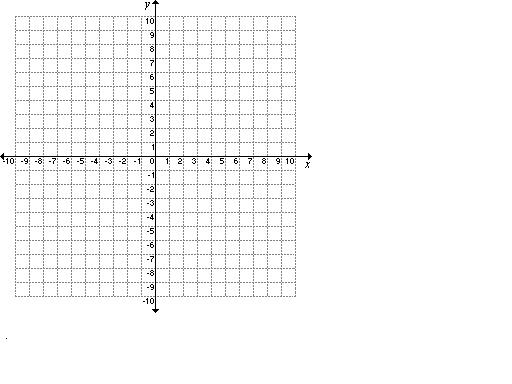 In general, how does the ‘b’ in  change the appearance of the graph?Investigation #2:  Graph out the following functions (use a table of values if needed to help you out): 								1.   	    2. 	3.In general, how does the ‘m’ in  change the appearance of the graph?In general, for the equation of a line in the form …	‘m’ = ______________________  “b” = ______________________________This is also known as the ___________________________ of the equation of a linear function (line)Example 1:  State the slope and y-intercept of the following equations.a)				b)				c)  Example 2:  Draw the lines on the grid to the right and then find the equations of the lines.Start at point A(0,4) and draw a line with a slope of .Draw a line through B(-4, 5) with a 
slope of .Example 3:    Find the slope, y-intercept, then write out the equation of the line.a) 							b)Example 4:  Graph the line. Don’t use a table of values. (find y-intercept, then slope.)a)  b)  c)  Example 5:  On the grid to your right…draw a line through P(3, –1) with a slope of –3 and 
then find the equation of the line.draw a line through K(5, 4) that is parallel 
to the line in part a.  
Then find the equation of this new line.Draw a line through K(5,4) that is perpendicular to the line in part a.  Then find the equation of this perpendicular line.Example 6:  An equation of a line is y = mx + 5.  Determine the value of “m” when the line passes through the point (-2, -13).Example 7:  To join KUMON+, an improved math system to KUMON, students need to pay a membership fee of $25, plus a monthly fee of $14.write an equation for the total cost, “C” dollars, for “n” months at the math centre.Suppose you attended the math centre for 2 years, what was the total cost?Suppose the total cost was $515, how many months did you use the math centre for?Example 8:  The line represented by  and a line perpendicular to it intersect at R(1, 1).  Find the equation of the other line.